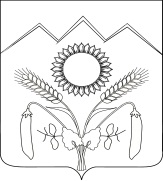 СОВЕТ УНАРОКОВСКОГО СЕЛЬСКОГО ПОСЕЛЕНИЯМОСТОВСКОГО РАЙОНАРЕШЕНИЕот 24.12.2018                                                                                     № 201село УнароковоО внесении изменений в решение Совета Унароковского сельского поселения Мостовского района от 29 мая 2017 года № 143 «О муниципальной должности и лице, замещающем муниципальную должность в Унароковском сельском поселении Мостовского района»В соответствии с Федеральным законом от 3 августа 2018 года № 307-ФЗ «О внесении изменений в отдельные законодательные акты Российской Федерации в целях совершенствования контроля за соблюдением законодательства Российской Федерации о противодействии коррупции», а также Уставом Унароковского сельского поселения Мостовского района, Совет Унароковского сельского поселения Мостовского района РЕШИЛ:1.Внести изменения в решение Совета Унароковского сельского поселения Мостовского района от 29 мая 2017 года № 143 «О муниципальной должности и лице, замещающем муниципальную должность в Унароковском сельском поселении Мостовского района»:1) в части 2 статьи 10:-пункт 2 изложить в новой редакции:«2) участвовать в управлении коммерческой организацией или некоммерческой организацией, за исключением следующих случаев:а)  участие в управлении совета муниципальных образований субъекта Российской Федерации, иных объединений муниципальных образований, политической партией, участие в съезде (конференции) или общем собрании иной общественной организации, жилищного, жилищно-строительного, гаражного кооперативов, садоводческого, огороднического, дачного потребительских кооперативов, товарищества собственников недвижимости;б) участие на безвозмездной основе в деятельности коллегиального органа организации на основании акта Президента Российской Федерации или Правительства Российской Федерации;в) представление на безвозмездной основе интересов Российской Федерации или субъекта Российской Федерации в органах управления и ревизионной комиссии организации, учредителем (акционером, участником) которой является Российская Федерация или субъект Российской Федерации, в соответствии с нормативными правовыми актами Правительства Российской Федерации или нормативными правовыми актами субъекта Российской Федерации, определяющими порядок осуществления от имени Российской Федерации или субъекта Российской Федерации полномочий учредителя организации либо управления находящимися в федеральной собственности или собственности субъекта Российской Федерации акциями (долями участия в уставном капитале);г) представление на безвозмездной основе интересов муниципального образования в органах управления и ревизионной комиссии организации, учредителем (акционером, участником) которой является муниципальное образование, в соответствии с муниципальными правовыми актами, определяющими порядок осуществления от имени муниципального образования полномочий учредителя организации или управления находящимися в муниципальной собственности акциями (долями участия в уставном капитале);д) иных случаев, предусмотренных федеральными законами;»;-дополнить пунктом 2)1 следующего содержания:«2)1заниматься предпринимательской деятельностью лично или через доверенных лиц;».2.Контроль за выполнением настоящего решения возложить на комиссию по социальным вопросам (Худобина).3.Решение вступает в силу со дня его официального обнародования.Глава Унароковского сельского поселения                                                                              И.И.СкобелевПояснительная запискак проекту решения Совета муниципального образованияот _____________________ № _____________«О внесении изменений в решение Совета Унароковского сельского поселения Мостовского района от 29 мая 2017 года № 143 «О муниципальной должности и лице, замещающем муниципальную должность в Унароковском сельском поселении Мостовского района»Данное решение вынесено с целью приведения в соответствие с Федеральным законом от 3 августа 2018 года № 307-ФЗ «О внесении изменений в отдельные законодательные акты Российской Федерации в целях совершенствования контроля за соблюдением законодательства Российской Федерации о противодействии коррупции».Таблица поправокЗаместитель главы                                                                              М.И.ПрохороваДействующая редакцияТекст решенияНовая редакция2)заниматься предпринимательской деятельностью лично или через доверенных лиц, участвовать в управлении коммерческой организацией или в управлении некоммерческой организацией (за исключением участия в управлении совета муниципальных образований субъекта Российской Федерации, иных объединений муниципальных образований, политической партией участие в съезде (конференции) или общем собрании иной общественной организации, жилищного, жилищно-строительного, гаражного кооперативов, садоводческого, огороднического, дачного потребительских кооперативов, товарищества собственников недвижимости), кроме случаев, предусмотренных федеральными законами, и случаев, если участи в управлении организацией осуществляется в соответствии с законодательством Российской Федерации от имени органа местного самоуправления;1)часть 2 статьи 10:а)пункт 2 изложить в новой редакции:2)участвовать в управлении коммерческой организацией или некоммерческой организацией, за исключением следующих случаев:а)участие в управлении совета муниципальных образований субъекта Российской Федерации, иных объединений муниципальных образований, политической партией, участие в съезде (конференции) или общем собрании иной общественной организации, жилищного, жилищно-строительного, гаражного кооперативов, садоводческого, огороднического, дачного потребительских кооперативов, товарищества собственников недвижимости;б) участие на безвозмездной основе в деятельности коллегиального органа организации на основании акта Президента Российской Федерации или Правительства Российской Федерации;в) представление на безвозмездной основе интересов Российской Федерации или субъекта Российской Федерации в органах управления и ревизионной комиссии организации, учредителем (акционером, участником) которой является Российская Федерация или субъект Российской Федерации, в соответствии с нормативными правовыми актами Правительства Российской Федерации или нормативными правовыми актами субъекта Российской Федерации, определяющими порядок осуществления от имени Российской Федерации или субъекта Российской Федерации полномочий учредителя организации либо управления находящимися в федеральной собственности или собственности субъекта Российской Федерации акциями (долями участия в уставном капитале);г) представление на безвозмездной основе интересов муниципального образования в органах управления и ревизионной комиссии организации, учредителем (акционером, участником) которой является муниципальное образование, в соответствии с муниципальными правовыми актами, определяющими порядок осуществления от имени муниципального образования полномочий учредителя организации или управления находящимися в муниципальной собственности акциями (долями участия в уставном капитале);д) иных случаев, предусмотренных федеральными законами;б)дополнить пунктом 2.1 следующего содержания:2.1) заниматься предпринимательской деятельностью лично или через доверенных лиц;